Como circula o sangue?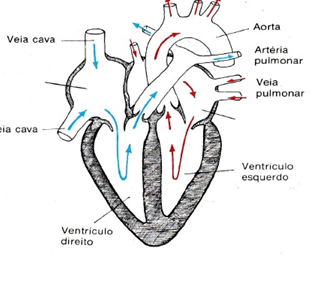 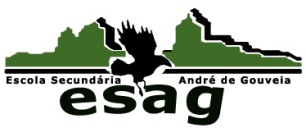 Escola Secundária André de GouveiaDepartamento de Matemática e Ciências ExperimentaisÁrea disciplinar de Ciências Naturais9º A